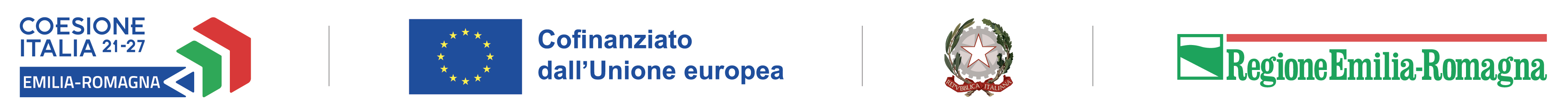 Il/la sottoscritto/a (nome e cognome) _____________________ nato/a _____________ comune _______________ ( prov __) il  ______________ (gg/mm/aaaa), residente in (comune) _________________ (prov__), indirizzo _______________________, CF ______________________ ,  in qualità di legale rappresentante del Comune/Unione dei Comuni e consapevole delle sanzioni penali, nel caso di dichiarazioni non veritiere, di formazione o uso di atti falsi, richiamate dall'art. 76 del D.P.R. 445 del 28/12/2000Dichiara che:in data_________________________ si è conclusa l’Operazione i valori realizzati degli indicatori comuni di output, di cui all’allegato I del Regolamento (UE) 2021/1057, sono i seguenti:i dati elementari riportati in tabella, raccolti secondo il tracciato record di cui all’allegato “tracciato_anagrafiche_ATUSS” del manuale di rendicontazione, sono contenuti nei sistemi informativi, ovvero banche dati informatizzate, dell’Ente e sono tenuti a disposizione per i controlli di veridicità, coerenza e completezza degli Organi preposti;sono stati effettuati i controlli di veridicità delle autocertificazioni prodotte dai partecipanti.Il Legale Rappresentante 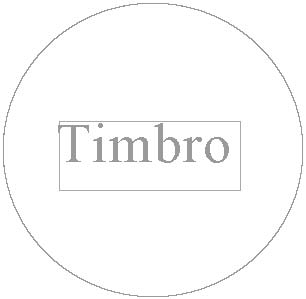 (data e firma)						__________________________________________									Documento firmato digitalmente___________________________________________________________________________________________In allegato copia del documento d’identità se trattasi di firma autografa (non apposta in formato digitale) Comunicazione di termine operazioneComunicazione di termine operazioneComunicazione di termine operazioneComunicazione di termine operazioneComunicazione di termine operazioneRif PA 2022-            /RERcodice CUP:Rif PA 2022-            /RERcodice CUP:Rif PA 2022-            /RERcodice CUP:Rif PA 2022-            /RERcodice CUP:Rif PA 2022-            /RERcodice CUP:Soggetto Attuatore – Cod. Org. Soggetto Attuatore – Cod. Org. Titolo Operazione Titolo Operazione Ragione SocialeRagione SocialeRagione SocialeRagione SocialeIndirizzoIndirizzoIndirizzoIndirizzoCapComuneComuneProvCodice indicatoreDescrizione indicatorenumero maschinumero femminetotaleEECO02    Disoccupati, compresi i disoccupati di lungo periodoEECO03Disoccupati di lungo periodoEECO04Persone inattiveEECO05Lavoratori, compresi i lavoratori autonomiEECO06Numero di minori di età inferiore a 18 anniEECO07Numero di giovani di età compresa tra 18 e 29 anniEECO08Numero di partecipanti di età pari o superiore a 55 anniEECO09 Titolari di un diploma di istruzione secondaria di primo grado o inferiore (ISCED 0-2)EECO10 Titolari di un diploma di istruzione secondaria di secondo grado (ISCED 3) o di un diploma di istruzione post secondaria (ISCED 4)EECO11 Titolari di un diploma di istruzione terziaria (ISCED da 5 a 8)EECO12    Partecipanti con disabilità EECO13Cittadini di paesi terzi EECO14Partecipanti di origine stranieraEECO15Minoranze (comprese le comunità emarginate come i Rom)EECO16Senzatetto o persone colpite da esclusione abitativaEECO17Partecipanti provenienti da zone rurali